中心城区海绵城市建设分区图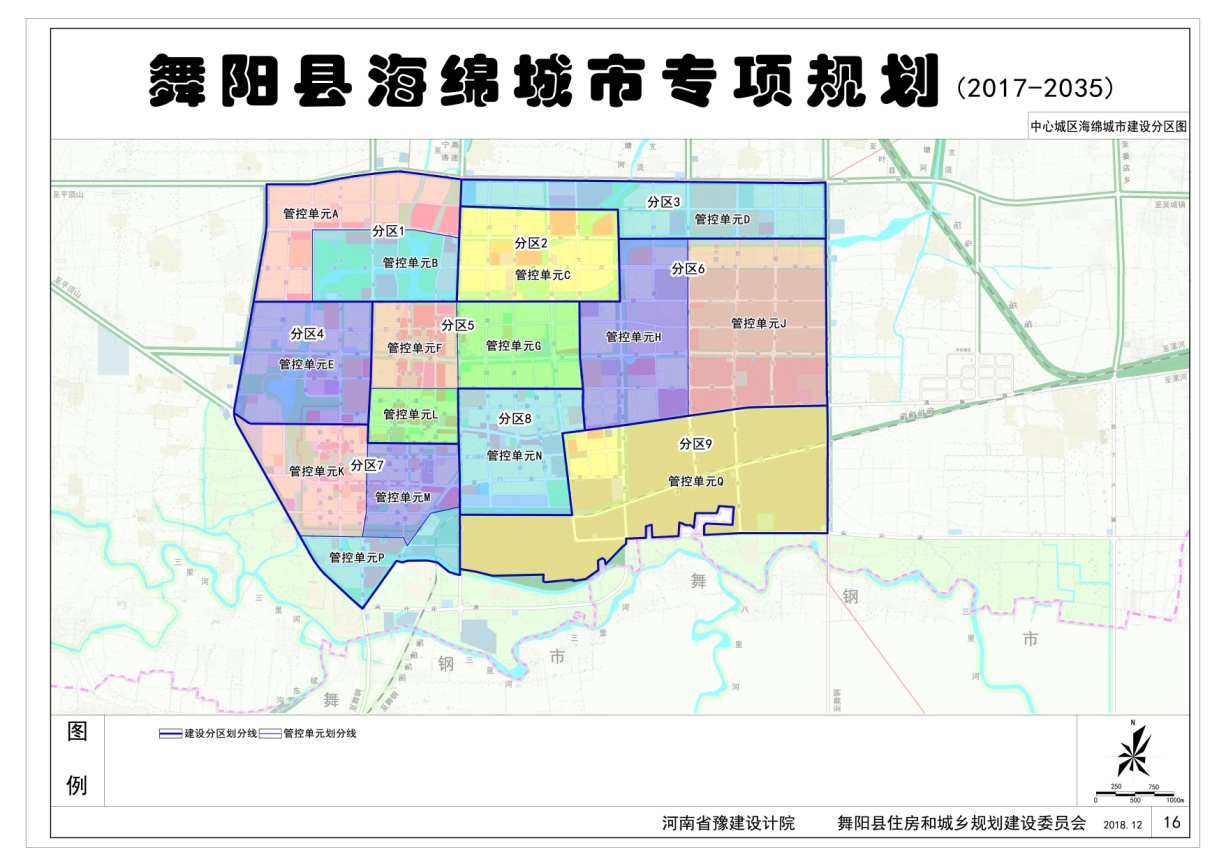 建设分区年径流总量控制率规划图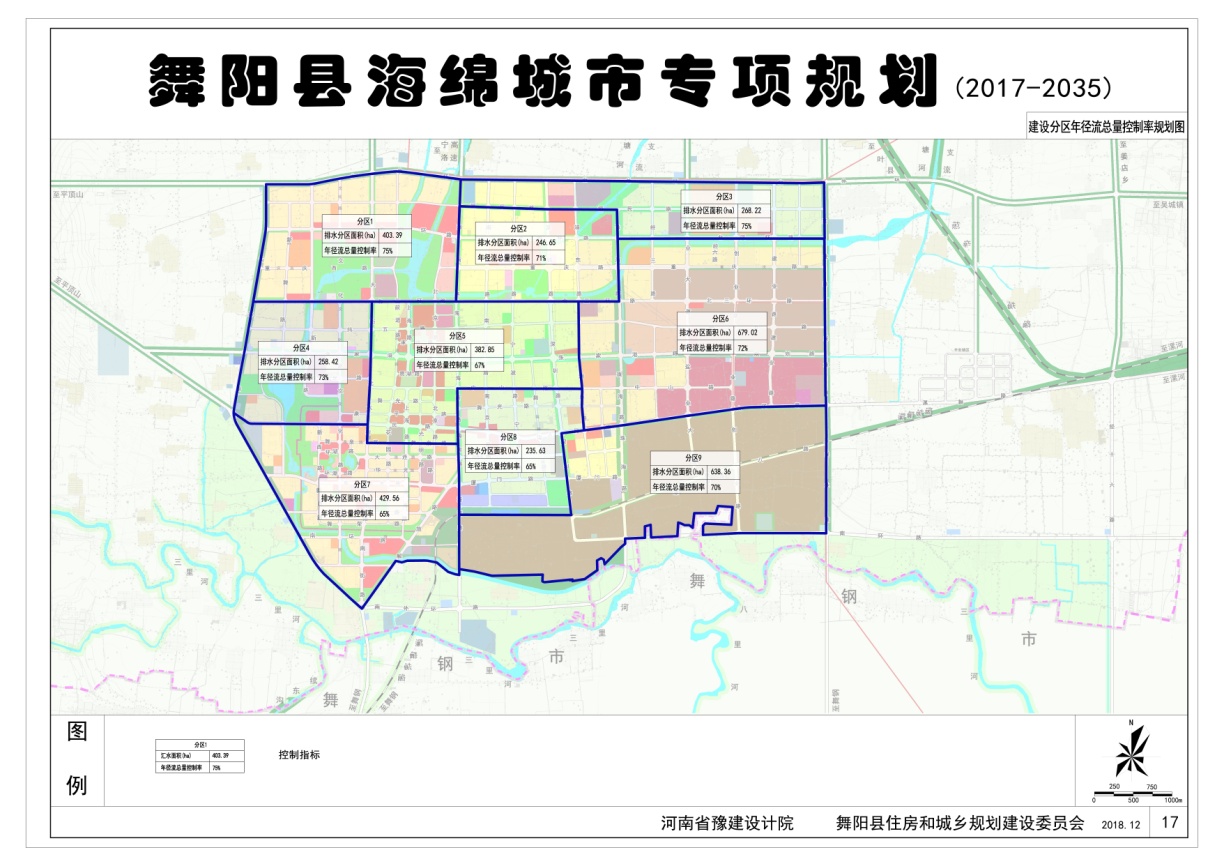 一分区建设指引图二分区建设指引图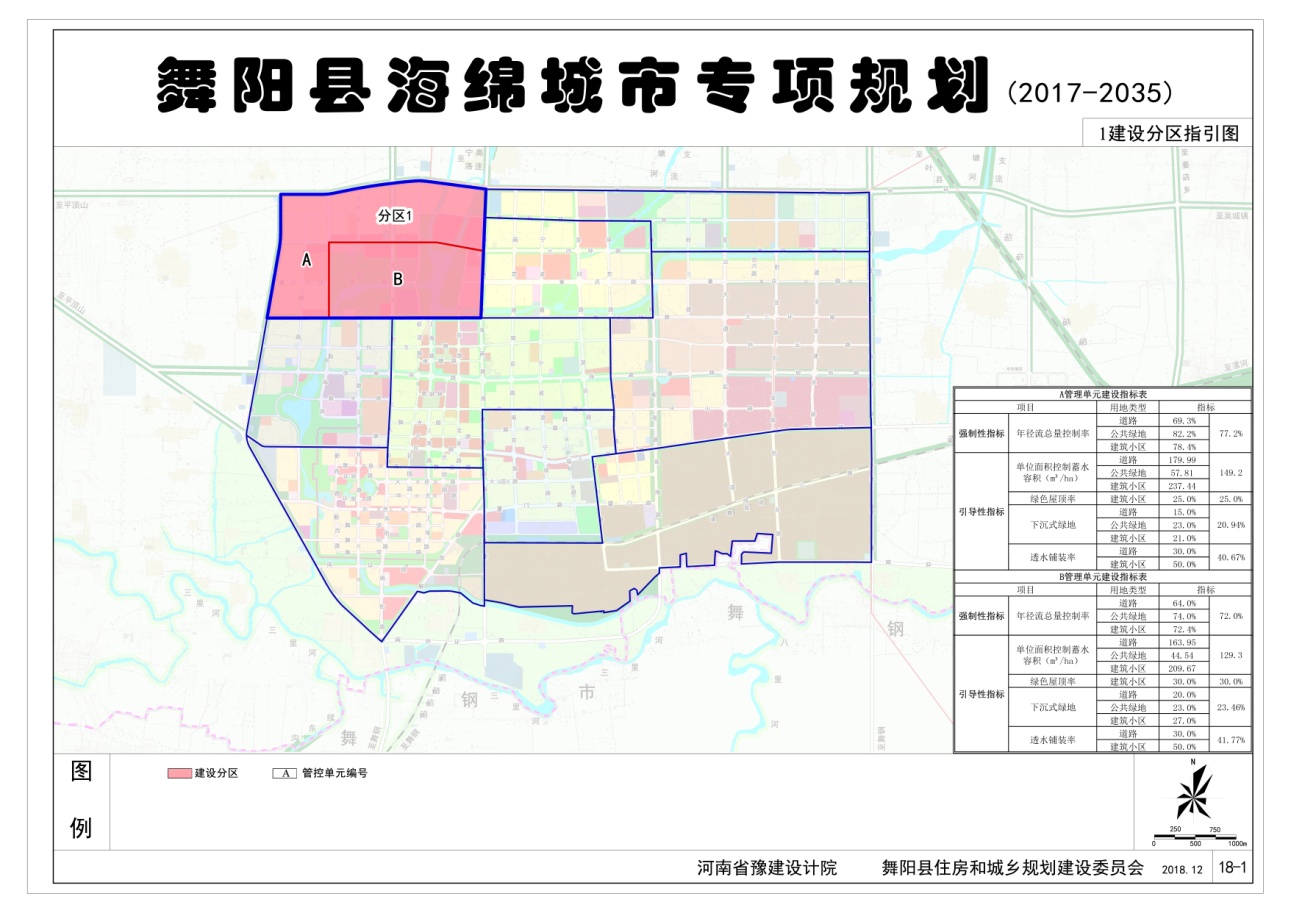 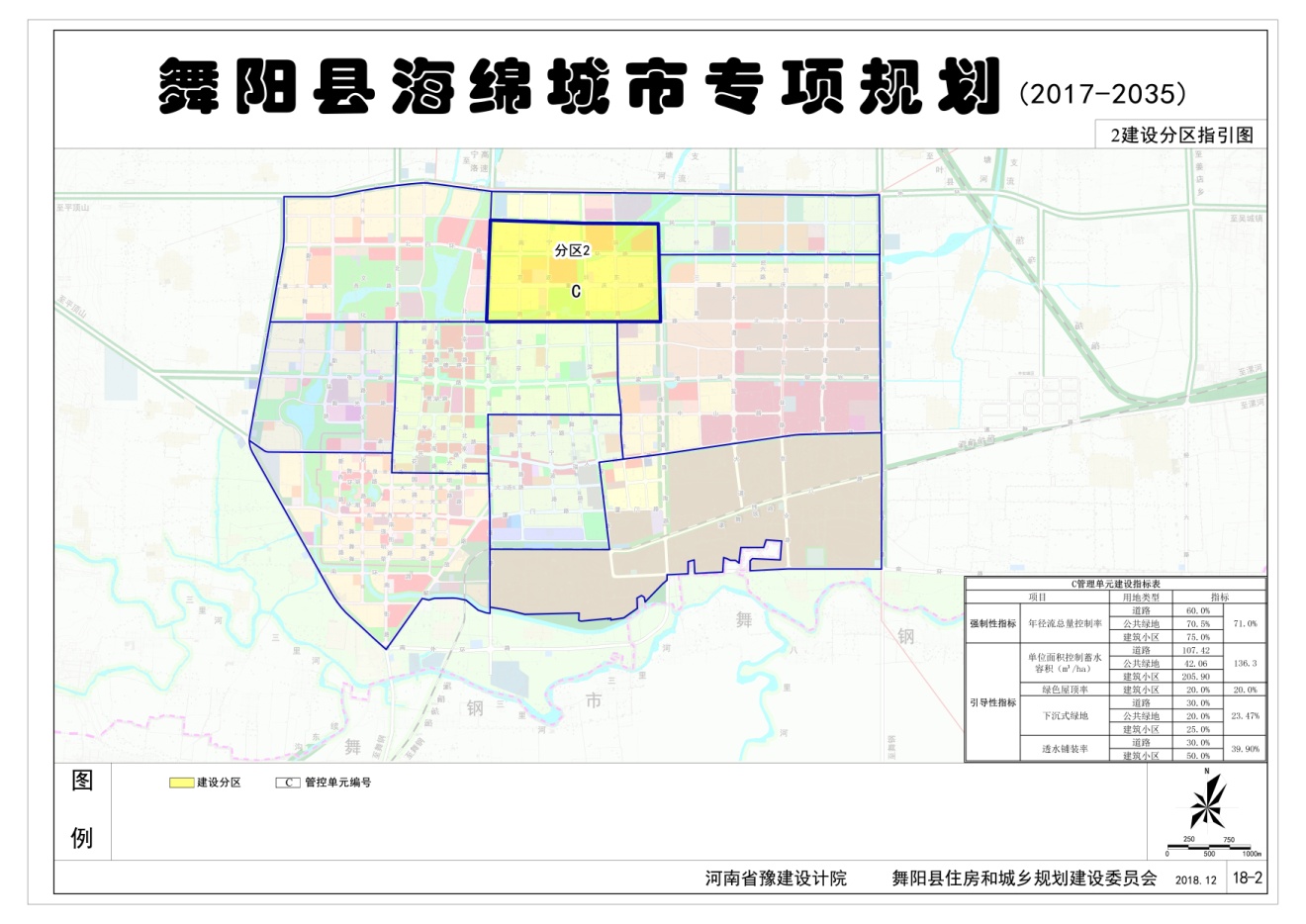 三分区建设指引图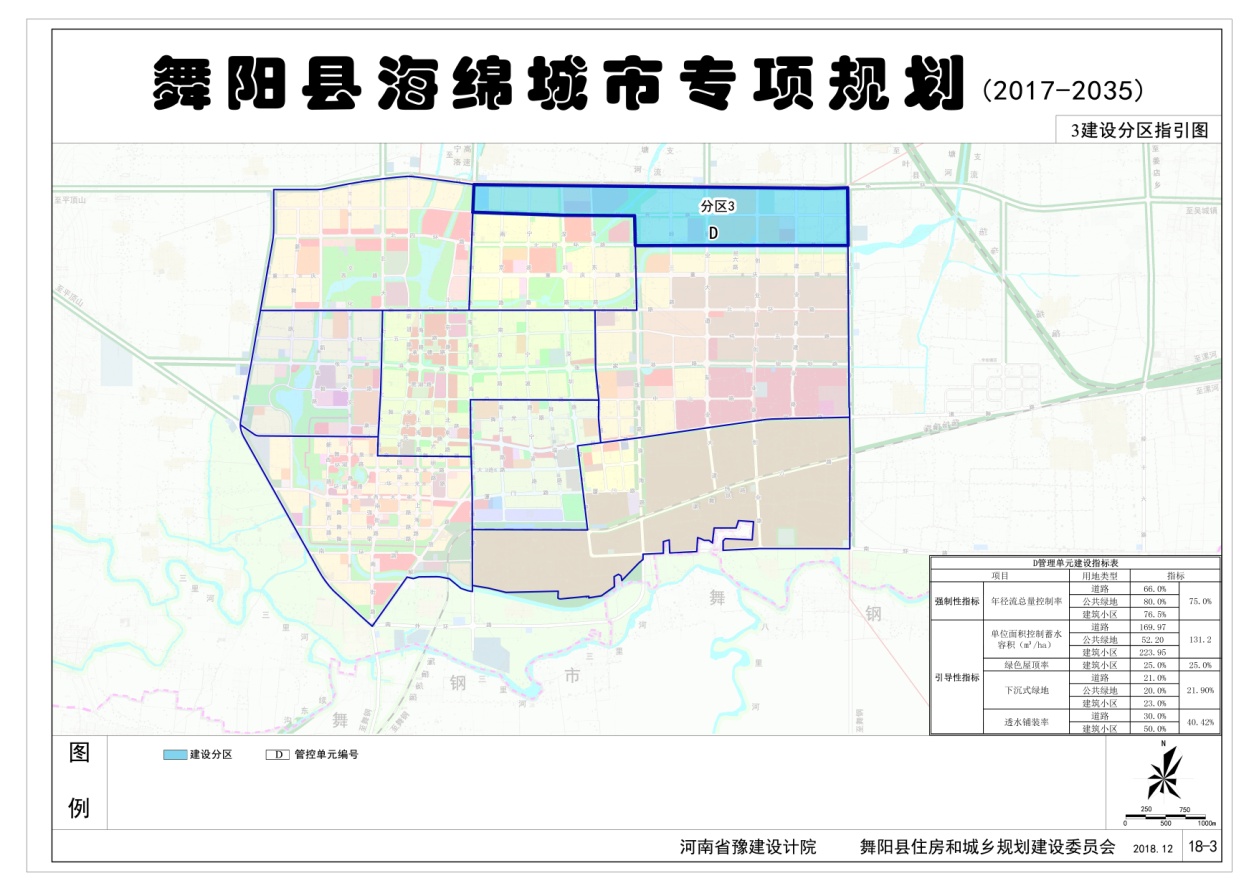 四分区建设指引图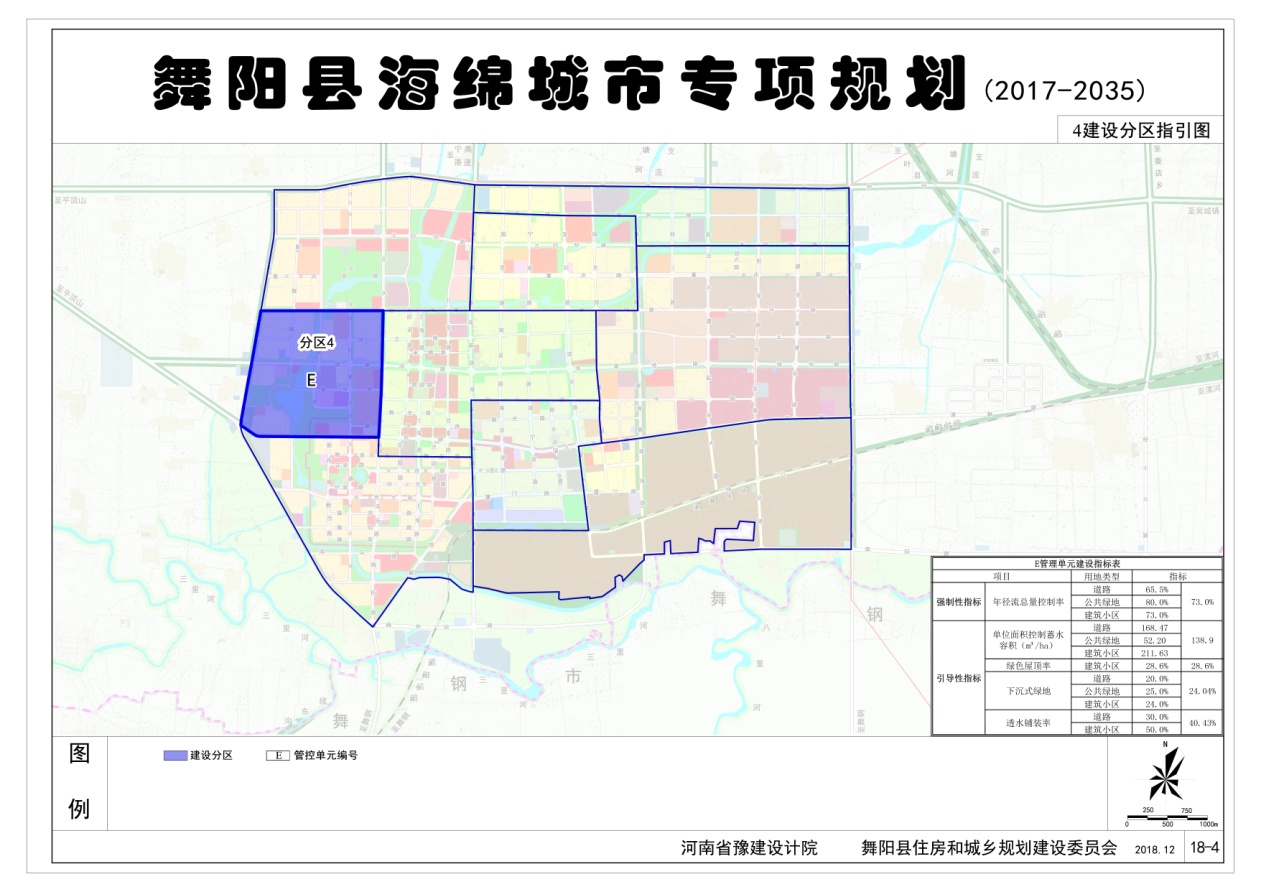 五分区建设指引图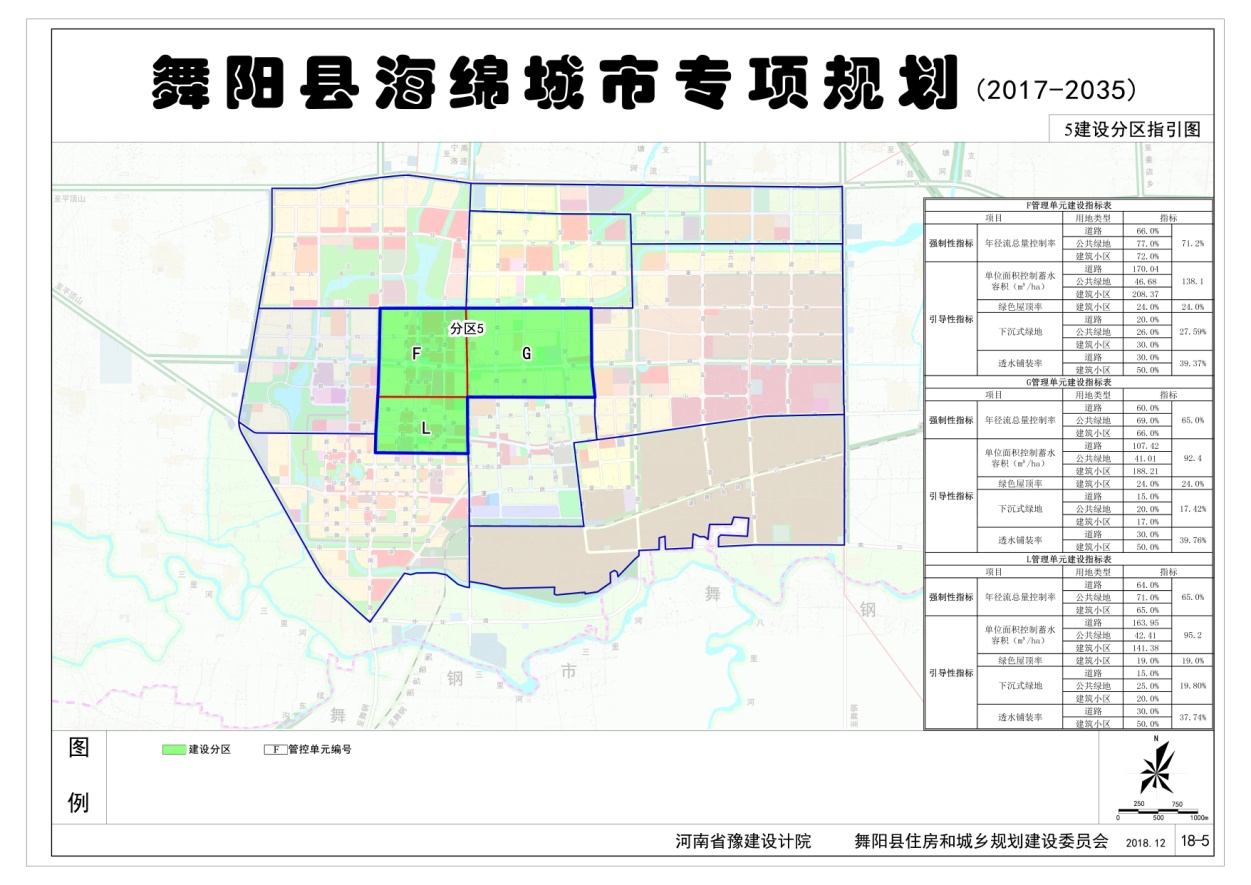 六分区建设指引图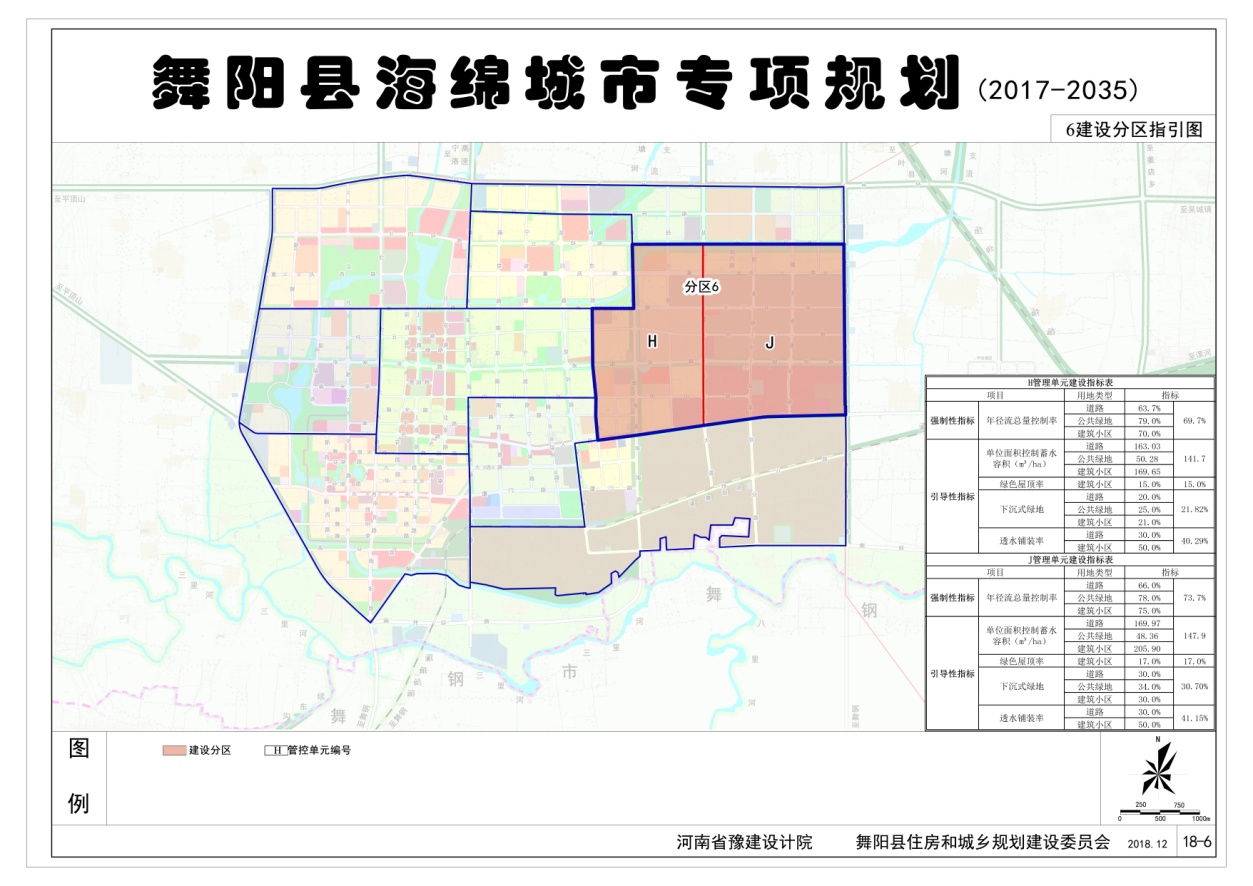 七分区建设指引图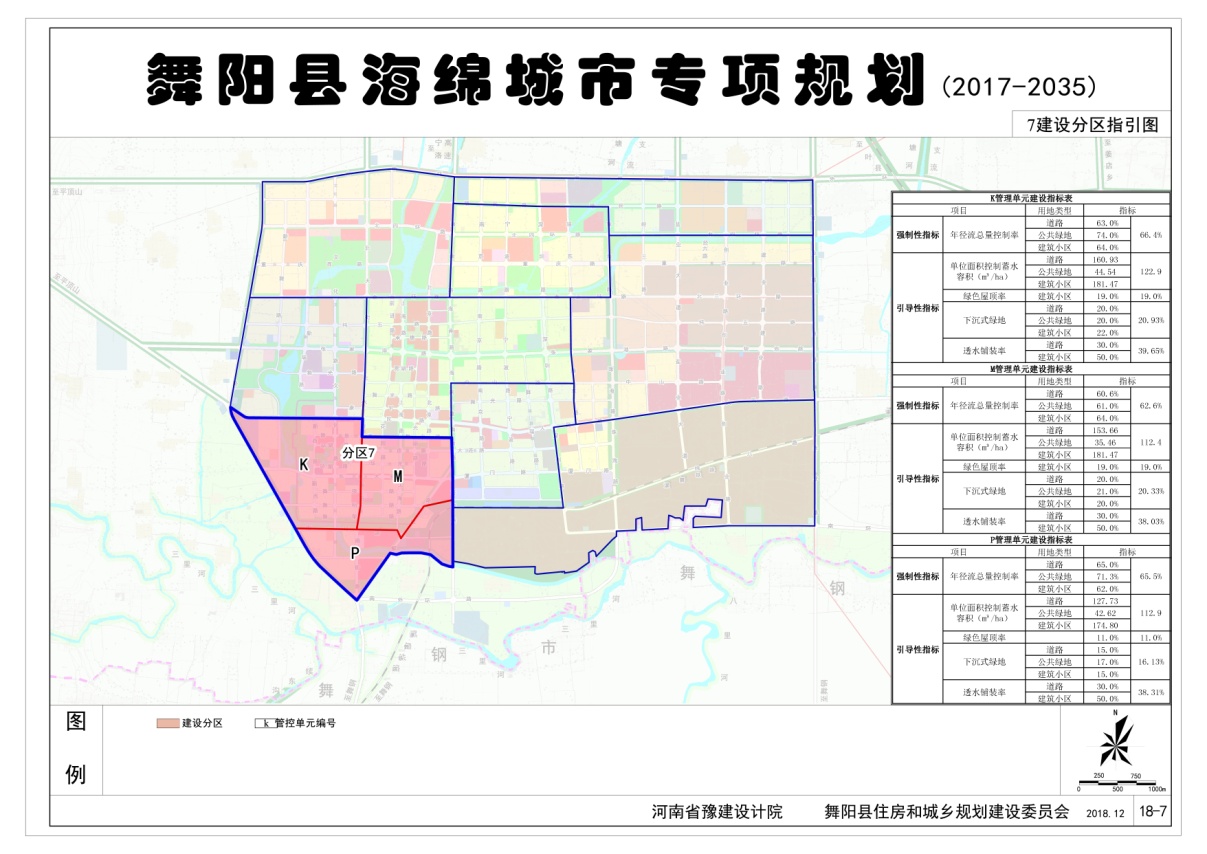 八分区建设指引图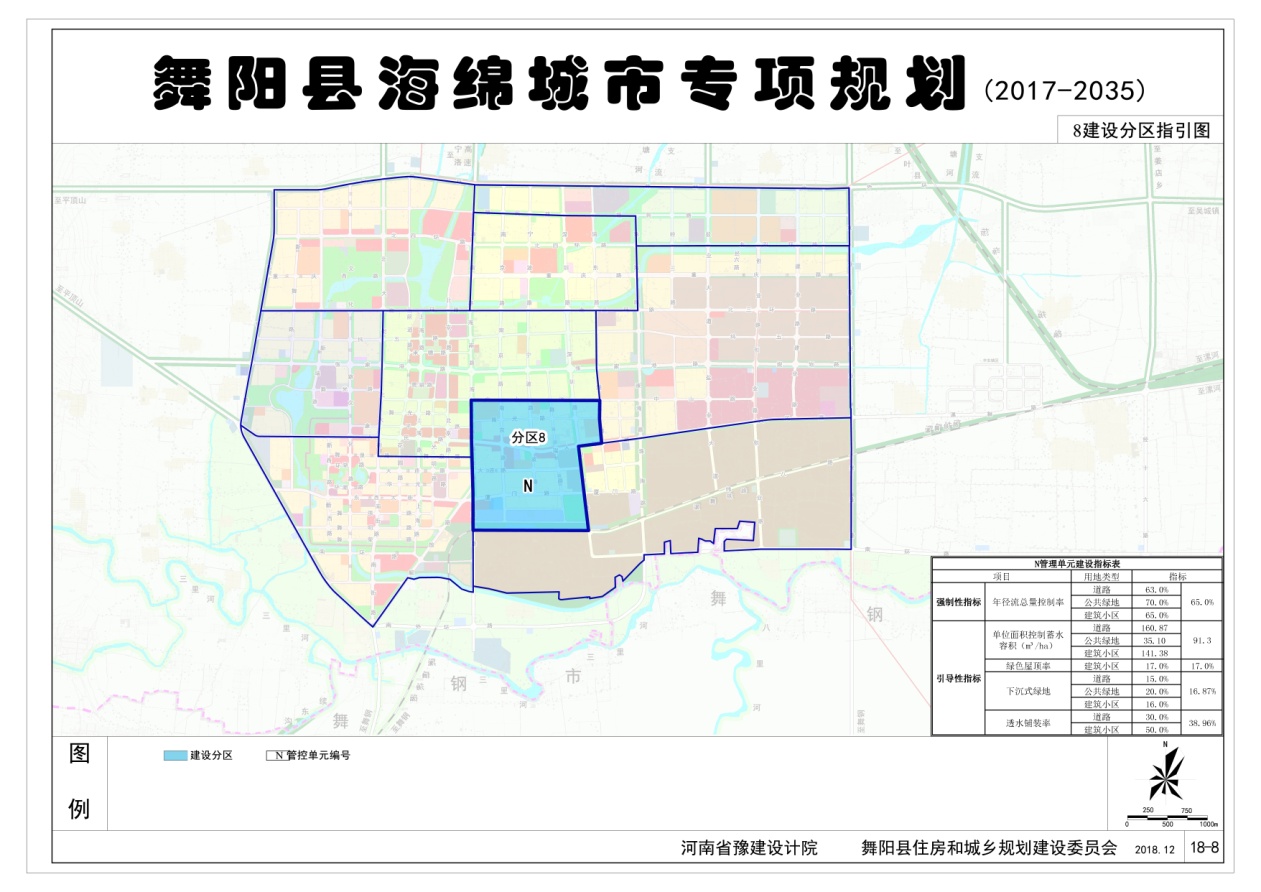 九分区建设指引图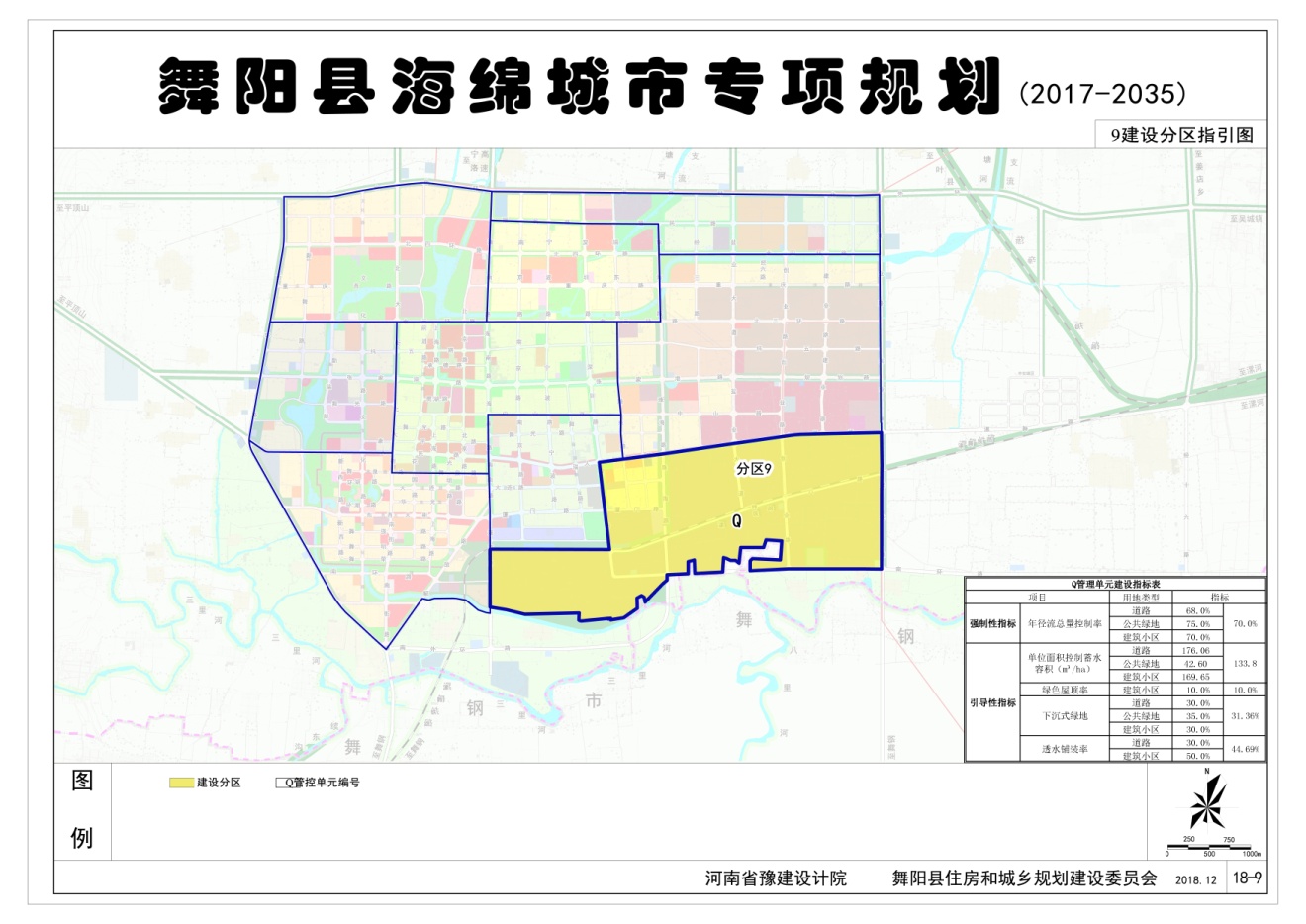 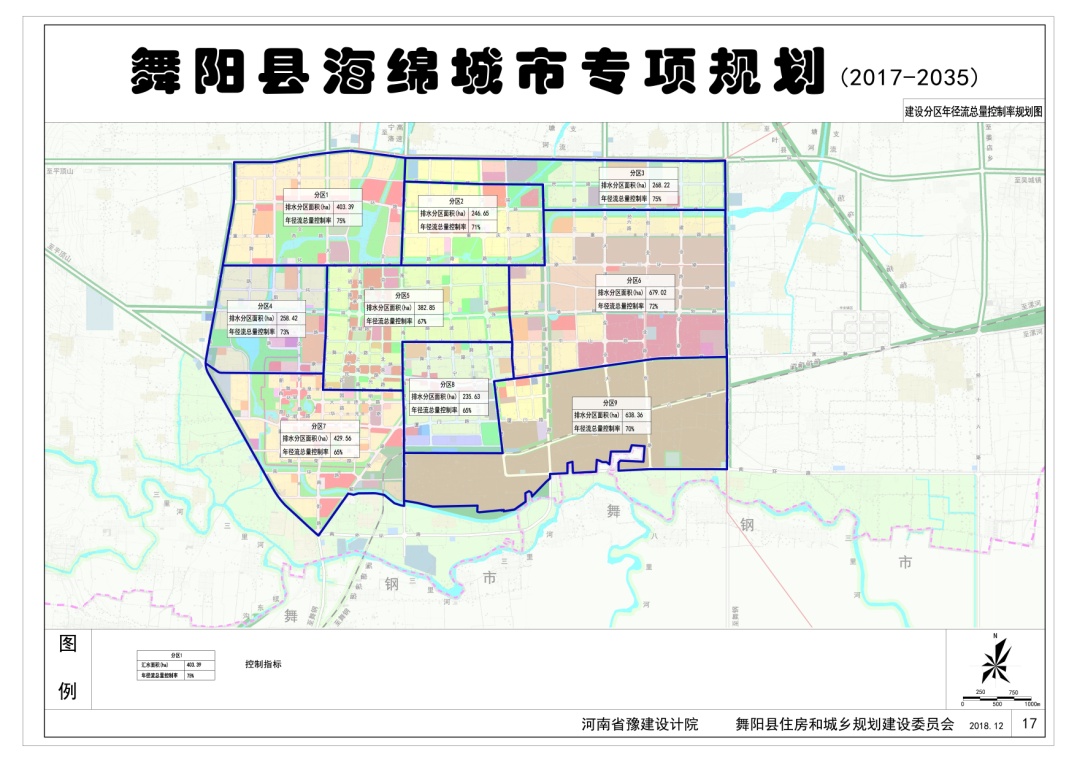 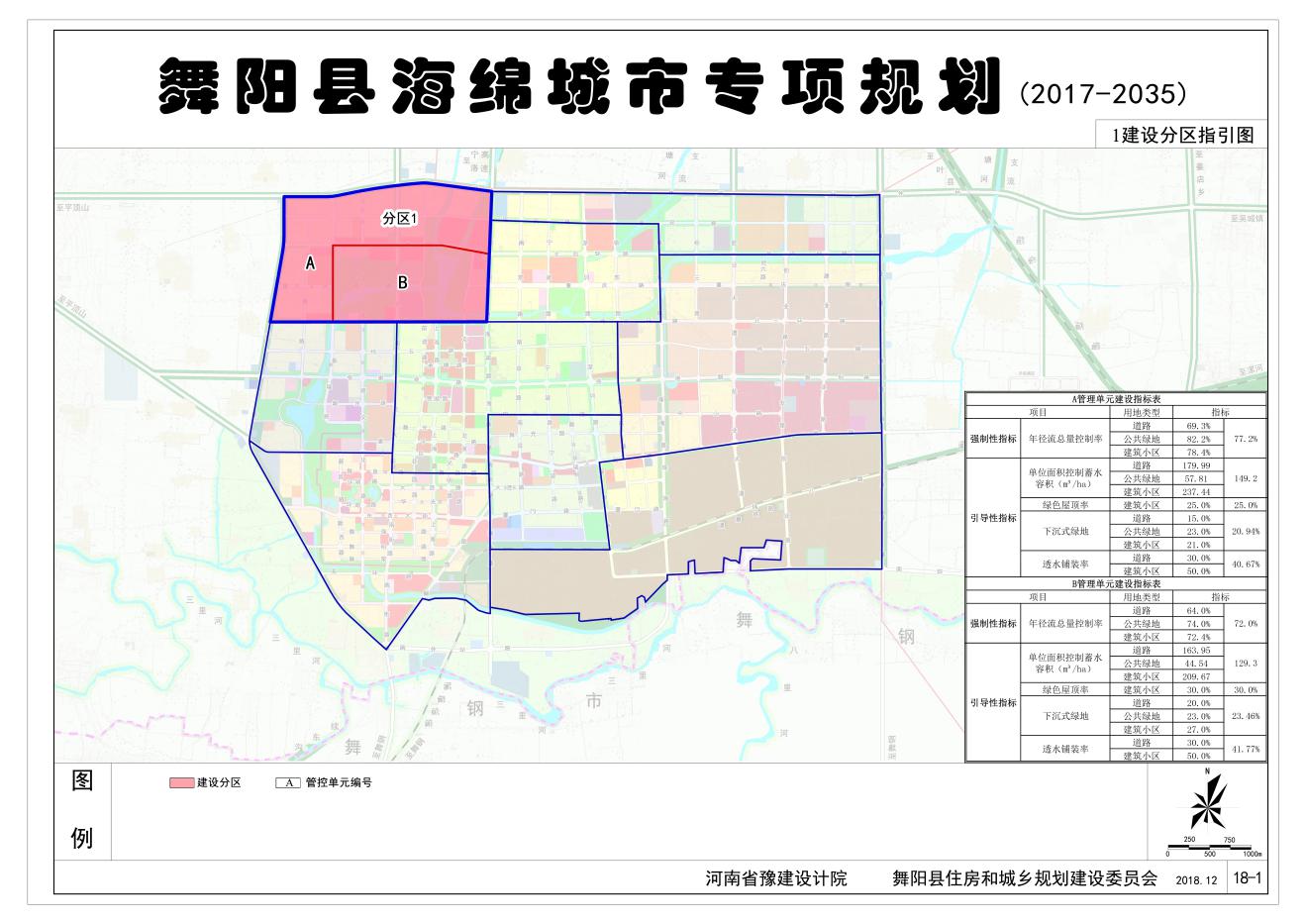 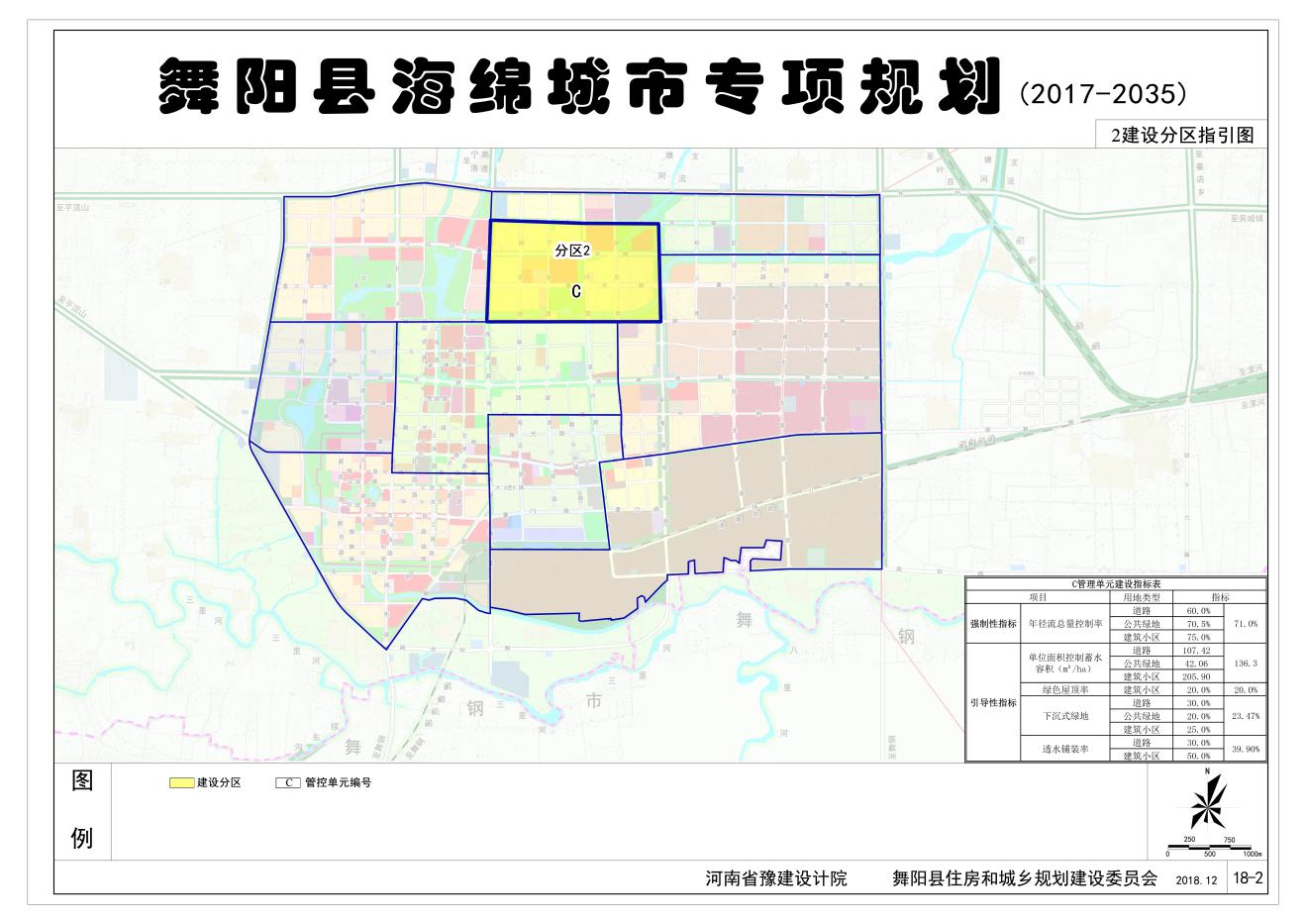 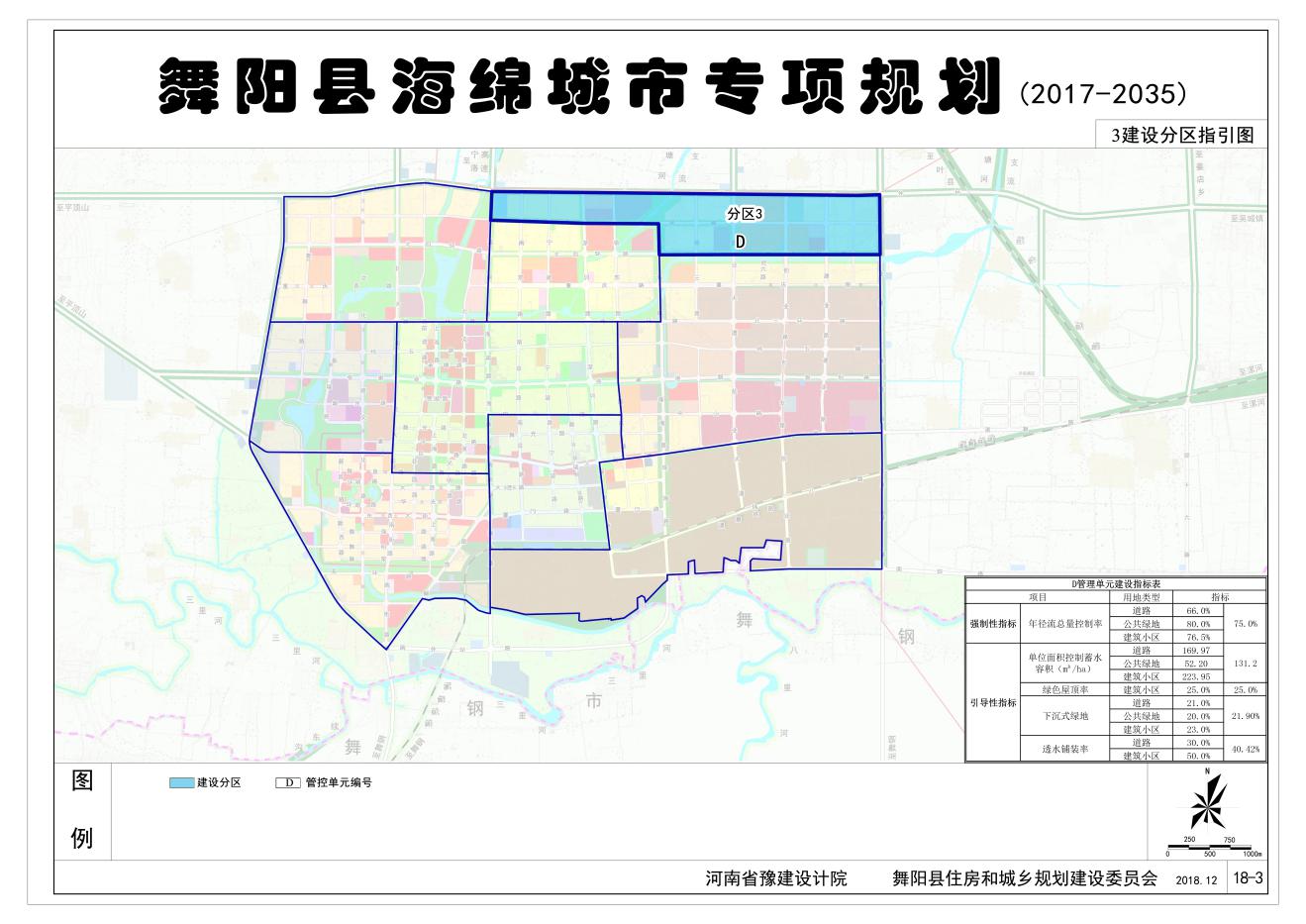 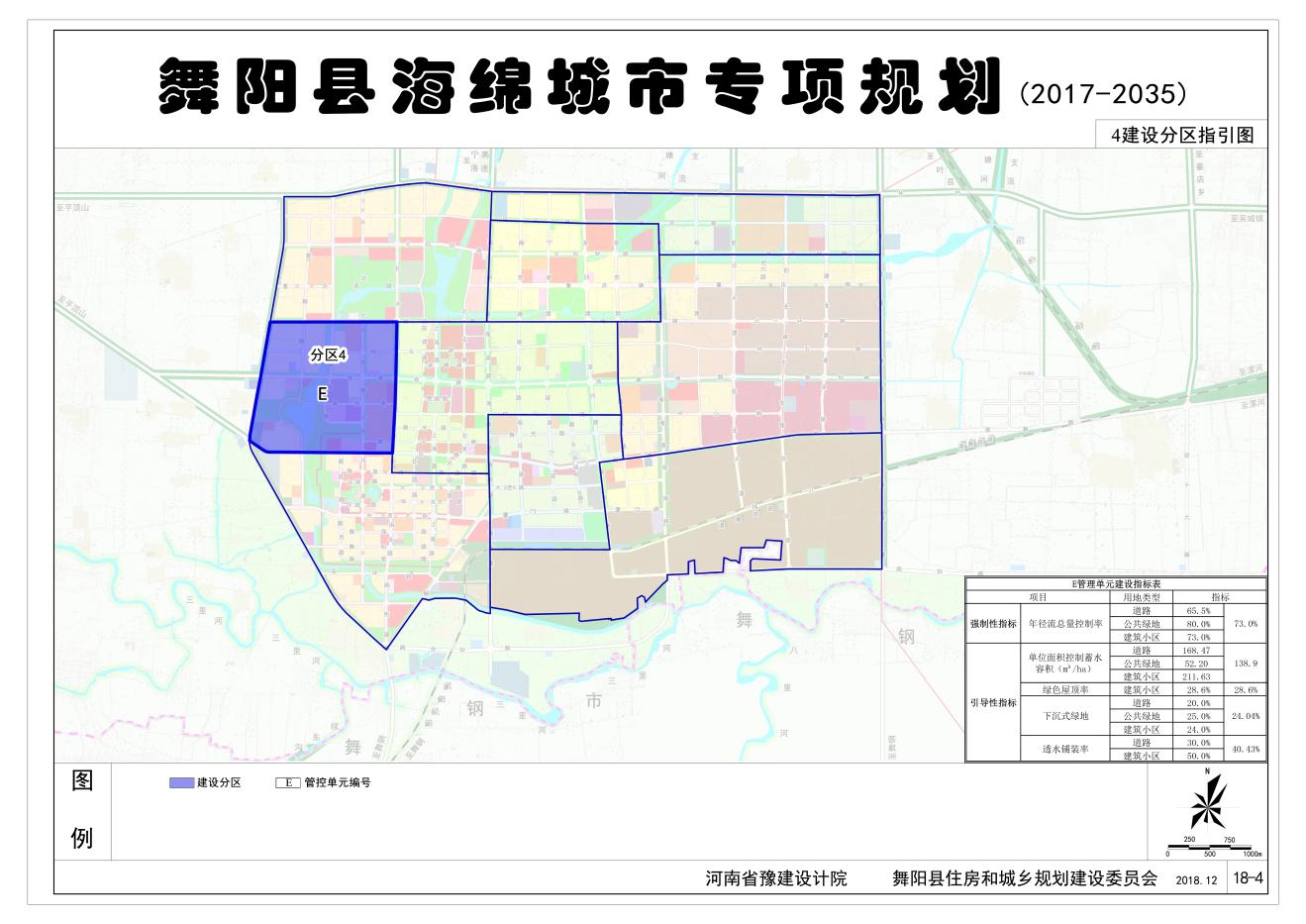 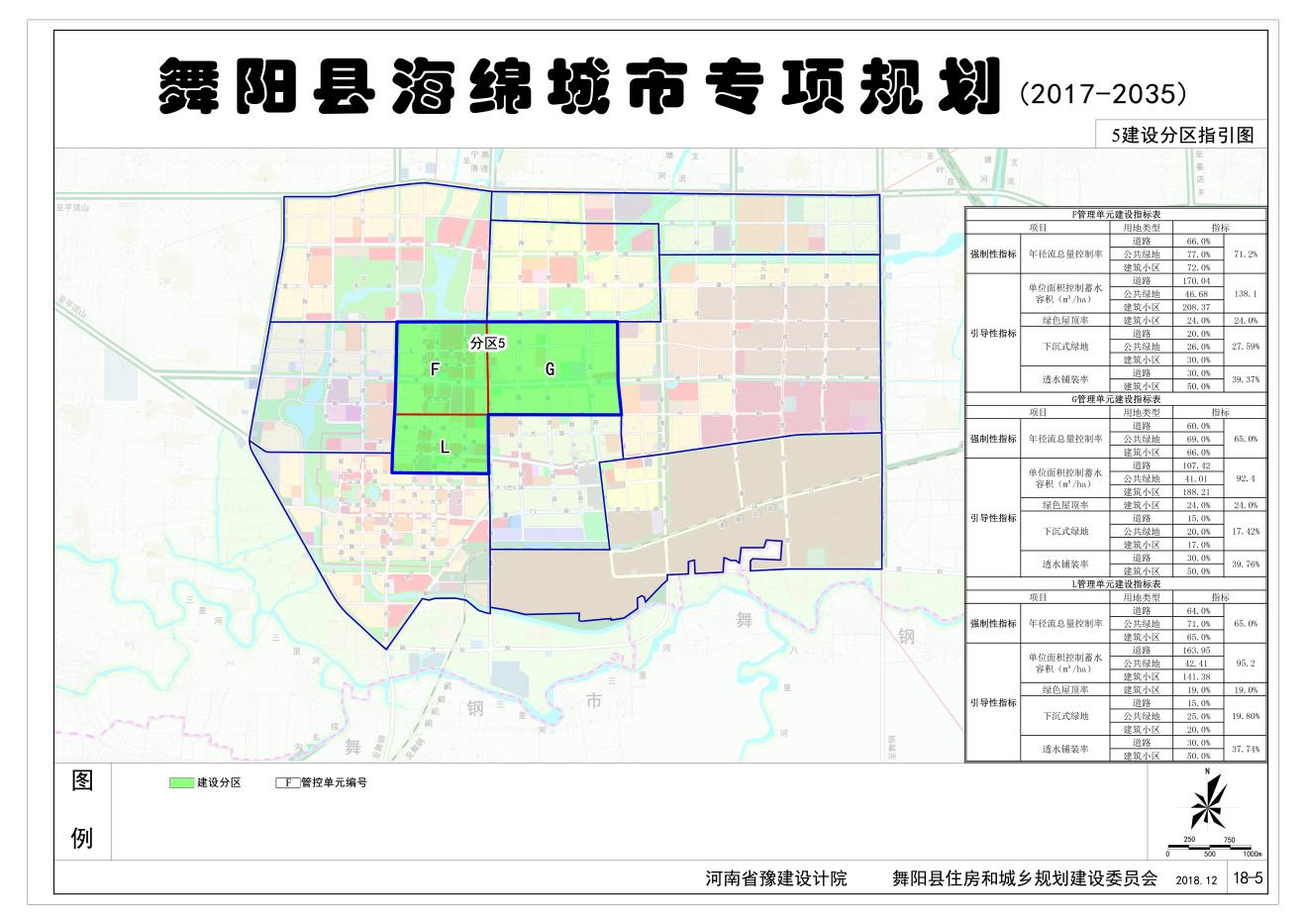 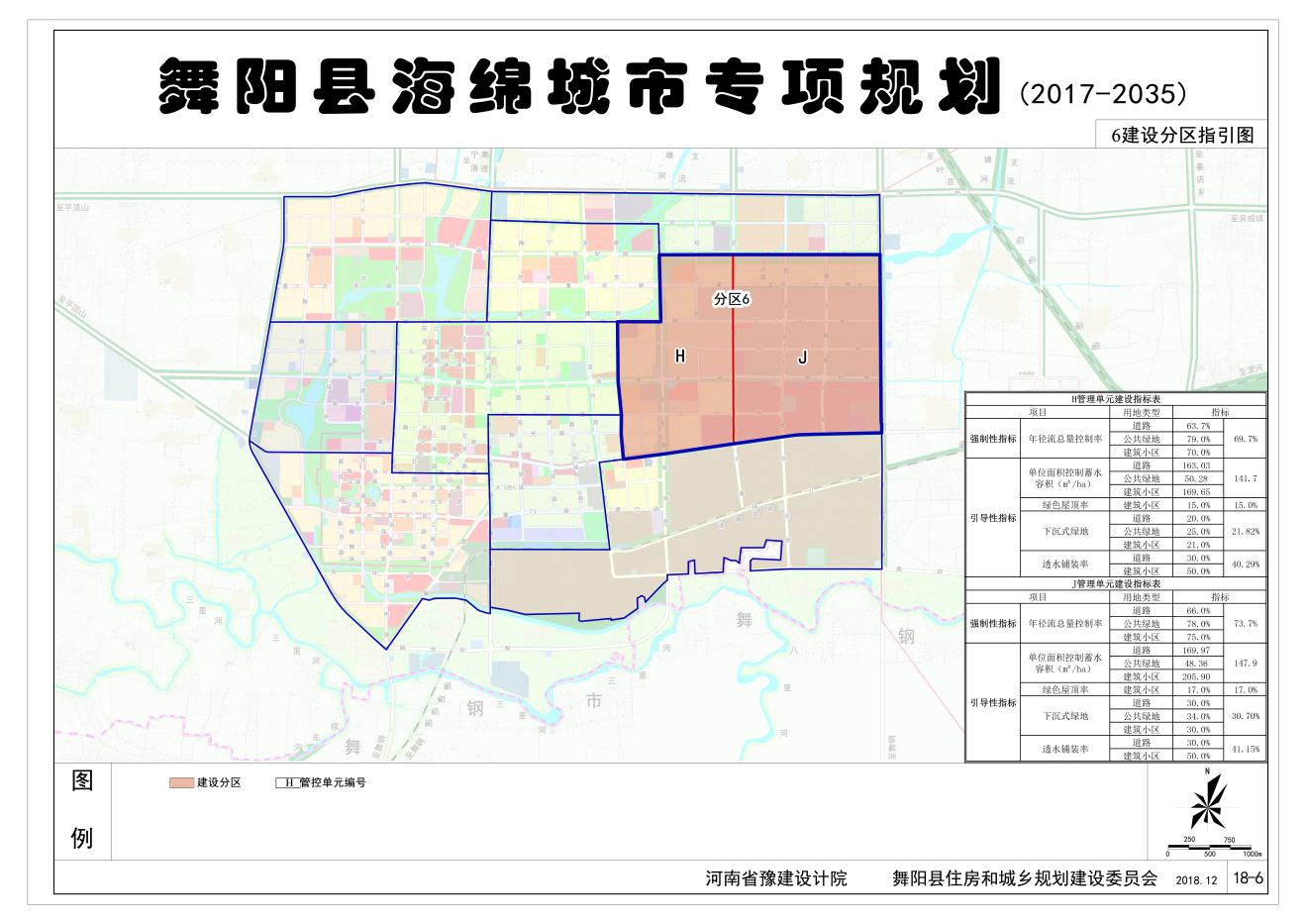 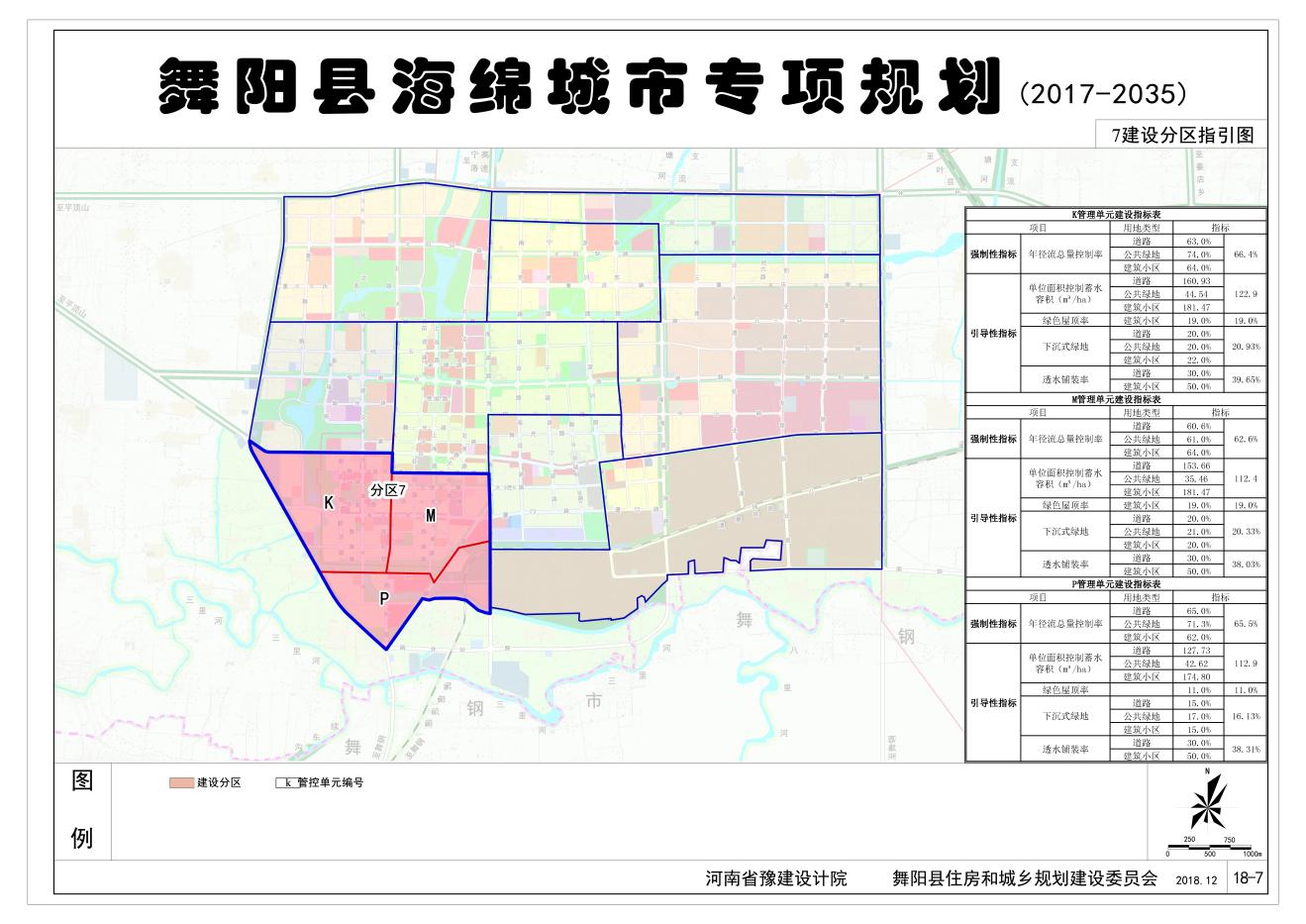 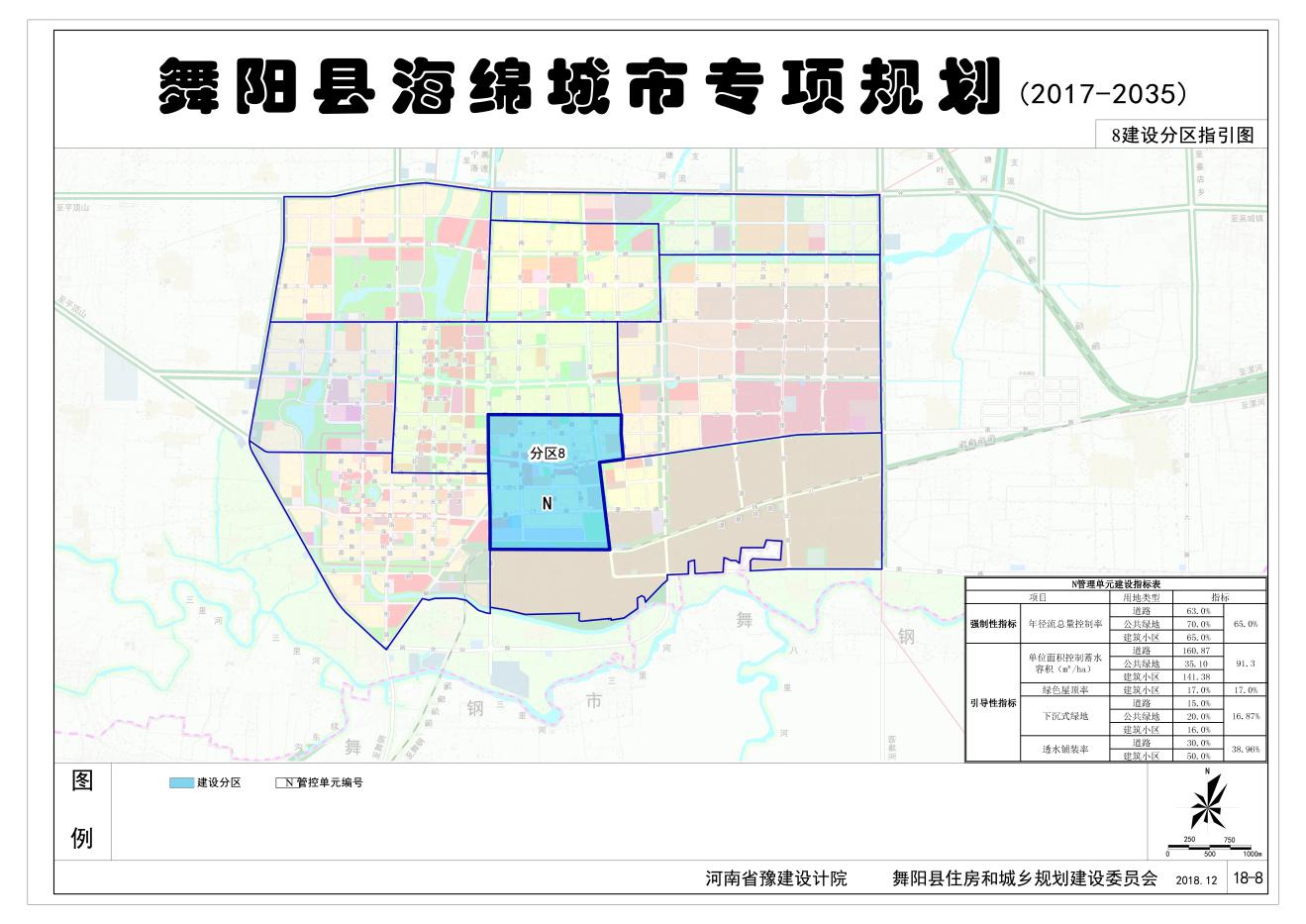 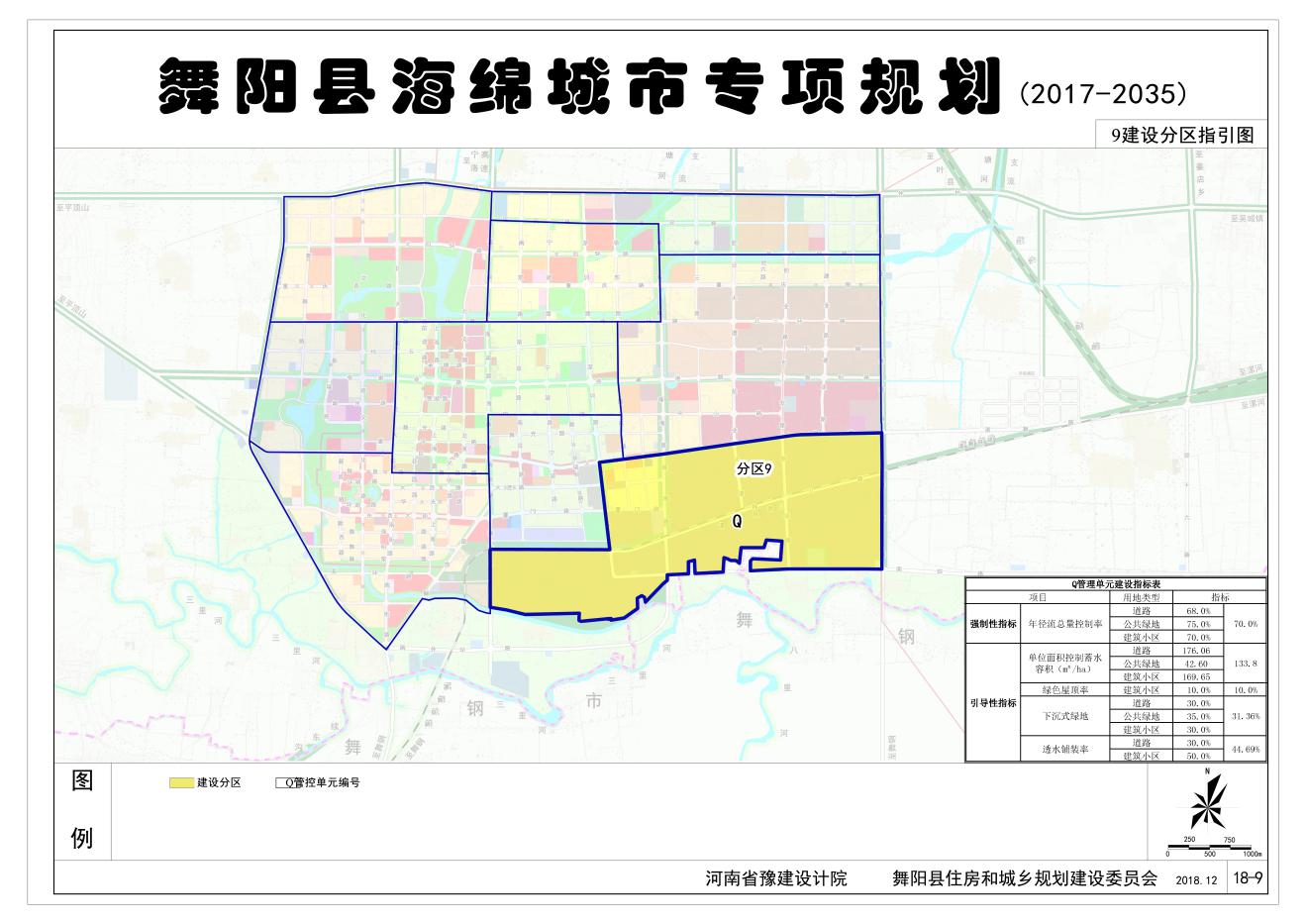 